Муниципальное образование «Зональненское сельское поселение»Администрация Зональненского сельского поселенияР А С П О Р Я Ж Е Н И Е«29» мая 2023 г.                                                                                                                          № 18В соответствии со статьями 86, 1601 Бюджетного кодекса Российской Федерации, Положением «О бюджетном процессе в муниципальном образовании «Зональненское сельское поселение», утвержденном Решением Совета Зональненского сельского поселения Томского района Томской области  от 25.06.2019 № 29, постановлением Администрации Томского района от 02.11.2020 № 399 «Об утверждении муниципальной программы «Социальное развитие Томского района», СЧИТАЮ НЕОБХОДИМЫМ:Установить расходное обязательство муниципального образования «Зональненское сельское поселение» Томского района Томской области  на 2023 год                    на награждение  за конкурс социальных проектов «С любовью к Томскому району» в рамках основного мероприятия «Повышение качества жизни граждан старшего поколения Томского района» муниципальной программы «Социальное развитие Томского района». Расходное обязательство, указанное в п.1 настоящего распоряжения, исполняется за счет и в пределах средств субсидии в размере 56 000 (пятидесяти шести тысяч) рублей 00 копеек, предоставляемой бюджету муниципального образования «Зональненское сельское поселение» Томского района Томской области из бюджета Томского района.3. Опубликовать настоящее постановление в официальном издании «Информационный бюллетень» и на официальном сайте муниципального образования «Зональненское сельское поселение» Томского района Томской области.4. Настоящее постановление вступает в силу с момента его официального опубликования.5. Контроль за исполнением данного Постановления оставляю за собой.Глава поселения(Глава Администрации)                                                                                           Е.А. Коновалова   Исполнитель: Лебедь Светлана Валерьевнаsoc@admzsp.ru, тел. 923-777в Дело № 01-03 Об установлении расходных обязательств муниципального образования «Зональненское сельское поселение» Томского района Томской области на награждение за конкурс социальных проектов «С любовью к Томскому району»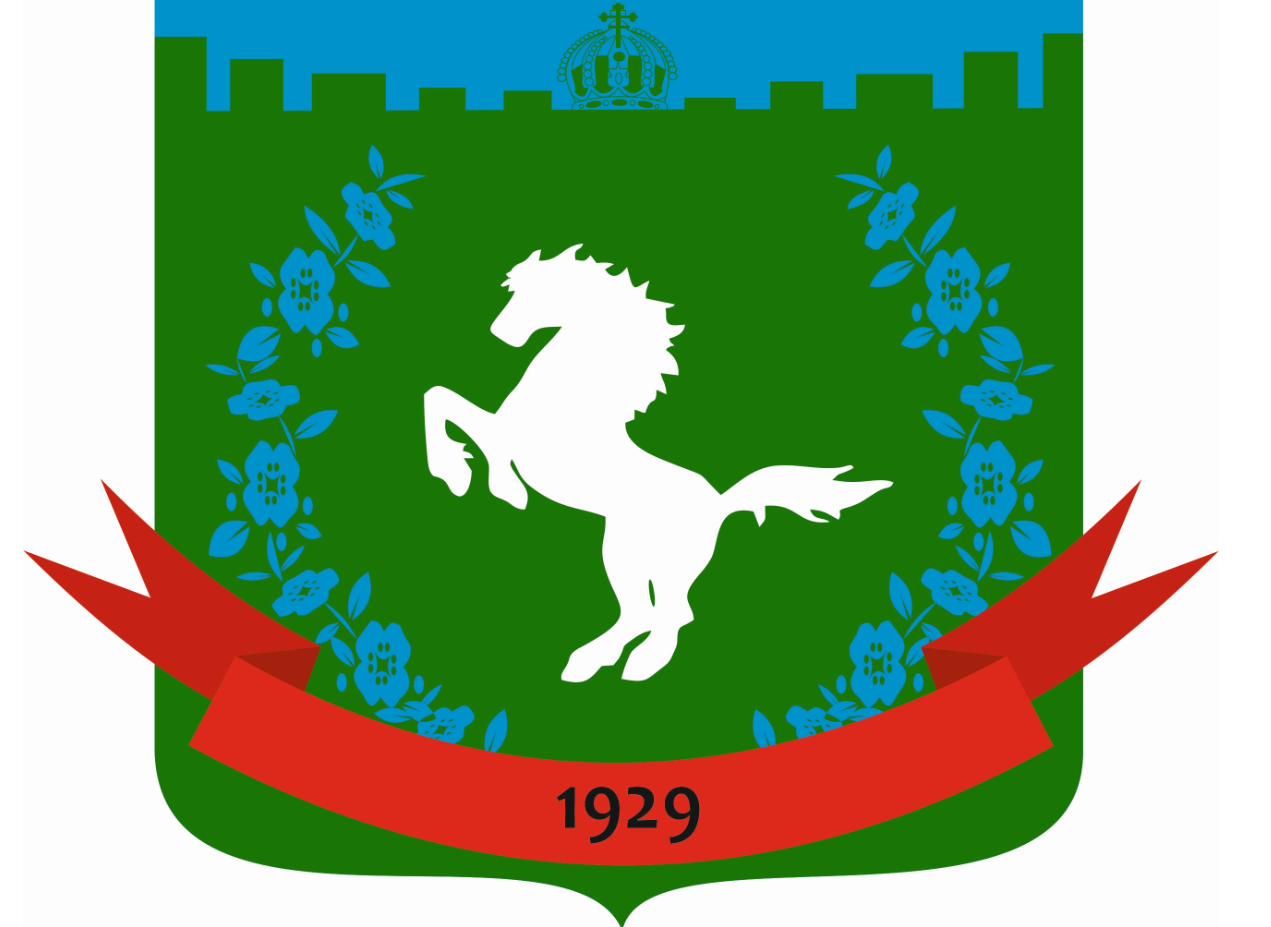 